Leamington Community Primary School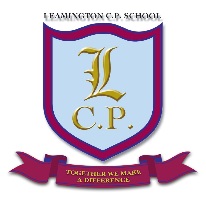 Curriculum OverviewHumanities (History and Geography)Year 1Year 2Year 3Year 4Year 5Year 6Autumn 1Changes in my life time:Toys from the pastHow has St. George’s Hall changed?What makes the Earth angry?RomansEgyptians: How can we rediscover the wonder of Ancient Egypt?Local AreaAutumn 2Local Area: Norris GreenWhat is special about Liverpool?Who first lived in Britain?SettlementsSouth AfricaWWII (History Focus)Spring 1Mapping Skills: Max’s IslandWho were the Beatles?Local history studyCrime and PunishmentRainforests: Why should rainforests be important to us all?WWII (Geography Focus)Spring 2Contrasting locality: The Jungle, Rainforest and the ArticWho is Queen Elizabeth II?Norris Green Land UseTudorsAnglo-Saxons: Were the Anglo-Saxons really smashing?The VikingsSummer 1Significant historical figures: Neil Armstrong and the Wright BrothersWhat is it like in China?Why do so many people go to the Mediterranean for their holidays?North AmericaCivil WarGlobal TradeSummer 2Events before my lifetime: The Great Fire of LondonWhat is it like at the seaside?Has Greece always been in the news?RiversLocal Geography: UKAncient Civilisations: (The Ancient Maya)